8 кл. Контрольная работа по обществознанию. Сфера духовной жизни. Вариант 1.1. Какие два из перечисленных понятий используются в первую очередь при описании духовной сферы общества?Мораль; факторы производства; товар; авторитаризм; искусство.Выпишите соответствующие понятия и раскройте смысл любого одного из них2 Павел учится на втором курсе университета. Он играет в студенческом театре, нередко выступает в составе баскетбольной команды своего факультета. На какой ступени образования находится Павел?   1) среднее профессиональное 2) высшее профессиональное 3) основное общее 4) среднее общее3 Описание, объяснение и предсказание процессов действительности является непосредственной целью             1) науки 2) искусства 3) морали 4) образования4 Как называют область (форму) духовной культуры, в которой находят отражение нравственные нормы и оценки поведения человека, группы или общества в целом?1) мировоззрение   2) искусство   3) наука   4) мораль5 Что отличает науку от других областей (форм) духовной культуры? 1) критическое осмысление результатов познания 2) формирование представлений о прекрасном3) поклонение сверхъестественным силам 4) многообразие художественных стилей6 Он вышел к инструменту, и в зал полилась чарующая музыка. Слушатели пережили шквал разнообразных эмоций. Это пример деятельности в сфере1) науки 2) искусства  3) религии  4) образования7 Старейшина племени собрал у костра взрослых мужчин. Он начал рассказывать историю их божественного предка. При этом члены племени исполняли у костра ритуальный танец. Какую сторону жизни общества иллюстрирует этот пример?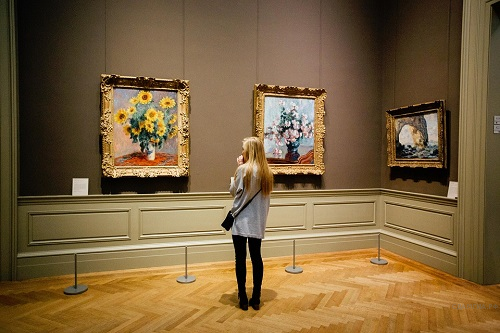 1) хозяйственную 2) религиозную  3) семейную 4) политическую8 Принцип: «Поступай по отношению к людям так, как хотел бы, чтобы поступали по отношению к тебе», — выражает требование1) морали 2) науки  3) искусства  4) права9 Право человека исповедовать любую религию или быть атеистом, распространять религиозные или антирелигиозные убеждения называется1) суверенитетом 2) свободой совести 3) свободой слова 4) гуманизмом10 Какая из перечисленных религий относится к мировым?1) даосизм 2) зороастризм 3) ислам 4) индуизм11 Верны ли следующие суждения об образовании?А. Образование служит для передачи знаний и опыта от одних поколений к другим.Б. В основе образования лежат накопленные людьми культурные традиции, система ценностей.1) верно только А  2) верно только Б  3) верны оба суждения 4) оба суждения неверны12 Верны ли следующие суждения о роли науки в современном мире?А. Наука систематизирует знания об окружающем мире.Б. Наука помогает обществу в решении глобальных проблем.1) верно только А  2) верно только Б 3) верны оба суждения 4) оба суждения неверны13. Верны ли следующие суждения о религии?А. Религия предполагает возможность общения человека с Богом.Б. В современном мире сохраняется разнообразие религиозных верований и культов.1) верно только А  2) верно только Б  3) верны оба суждения  4) оба суждения неверны14 Запишите слово, пропущенное в таблице.ОБЛАСТИ (СФЕРЫ) ДУХОВНОЙ КУЛЬТУРЫ15. Рассмотрите фотографию.Какой вид деятельности осуществляет гражданка, изображенная на иллюстрации? Используя обществоведческие знания, факты социальной жизни и личный социальный опыт, сформулируйте два правила, которым следует придерживаться в ходе подобной деятельности, кратко поясните их.8кл. Контрольная работа по обществознанию. Сфера духовной жизни. Вариант 2.1.Какие два из перечисленных понятий используются в первую очередь при описании экономической сферы общества?  Жизненные ориентиры; факторы производства; товар; авторитаризм; образование.Выпишите соответствующие понятия и раскройте смысл2.По окончании 9 класса общеобразовательной школы Костя поступил в 10 класс гимназии. Он с удовольствием учится, участвует в спектаклях гимназического театра. На какой ступени образования находится Костя?  1) основное общее образование 2) среднее общее образование3) среднее профессиональное образование    4) дополнительное образованиеЗапишите слово, пропущенное в таблице. 3 Описание, объяснение и предсказание процессов действительности является непосредственной целью             1) науки 2) искусства 3) морали 4) образования4 Как называют область (форму) духовной культуры, в которой находят отражение нравственные нормы и оценки поведения человека, группы или общества в целом?1) мировоззрение   2) искусство   3) наука   4) мораль5 Что отличает науку от других областей (форм) духовной культуры? 1) критическое осмысление результатов познания 2) формирование представлений о прекрасном3) поклонение сверхъестественным силам 4) многообразие художественных стилей6 Он вышел к инструменту, и в зал полилась чарующая музыка. Слушатели пережили шквал разнообразных эмоций. Это пример деятельности в сфере1) науки 2) искусства  3) религии  4) образования7 Старейшина племени собрал у костра взрослых мужчин. Он начал рассказывать историю их божественного предка. При этом члены племени исполняли у костра ритуальный танец. Какую сторону жизни общества иллюстрирует этот пример?1) хозяйственную 2) религиозную  3) семейную 4) политическую8 Принцип: «Поступай по отношению к людям так, как хотел бы, чтобы поступали по отношению к тебе», — выражает требование1) морали 2) науки  3) искусства  4) права9 Право человека исповедовать любую религию или быть атеистом, распространять религиозные или антирелигиозные убеждения называется1) суверенитетом 2) свободой совести 3) свободой слова 4) гуманизмом10 Какая из перечисленных религий относится к мировым?1) даосизм 2) зороастризм 3) ислам 4) индуизм11 Верны ли следующие суждения об образовании?А. Образование служит для передачи знаний и опыта от одних поколений к другим.Б. В основе образования лежат накопленные людьми культурные традиции, система ценностей.1) верно только А  2) верно только Б  3) верны оба суждения 4) оба суждения неверны12 Верны ли следующие суждения о роли науки в современном мире?А. Наука систематизирует знания об окружающем мире.Б. Наука помогает обществу в решении глобальных проблем.1) верно только А  2) верно только Б 3) верны оба суждения 4) оба суждения неверны13. Верны ли следующие суждения о религии?А. Религия предполагает возможность общения человека с Богом.Б. В современном мире сохраняется разнообразие религиозных верований и культов.1) верно только А  2) верно только Б  3) верны оба суждения  4) оба суждения неверны14 Запишите слово, пропущенное в таблице.15. Рассмотрите фотографию.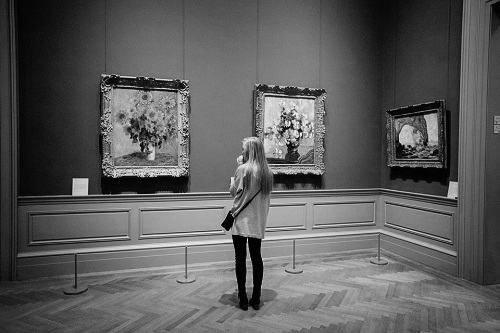 Какой вид деятельности осуществляет гражданка, изображенная на иллюстрации? Используя обществоведческие знания, факты социальной жизни и личный социальный опыт, сформулируйте два правила, которым следует придерживаться в ходе подобной деятельности, кратко поясните их.ОБЛАСТИ (СФЕРЫ) ДУХОВНОЙ КУЛЬТУРЫХАРАКТЕРИСТИКИИскусствоОтражение мира и человека в художественных образах...Целенаправленный процесс обучения и воспитанияОбласти (сферы) духовной культурыХАРАКТЕРИСТИКИ...Вера в сверхъестественные силы, поклонение высшим силамОбразованиеЦеленаправленный процесс обучения и воспитания